Journée du 05 novembre 2020 : Non au Harcèlement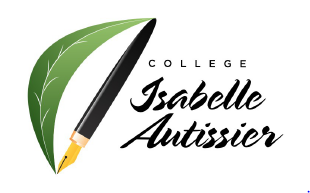 Fiche d’activités niveau cinquième et quatrième : Ressources :https://www.dailymotion.com/video/xfsteuQuestions élève (travail en groupe)• En quoi l’accumulation de « blagues » et de moqueries peut-elle être source de harcèlement sur internet ? (Reprise professeur : insister sur la répétitivité des faits)• La loi punit-elle de tels agissements ? • Que ressent l’élève victime ? ? (Reprise professeur : insister sur l’isolement de la victime)• Les agressions sont-elles justifiées même si l’on n’apprécie pas l’autre ? • Comment expliquer cet « effet d’entraînement » du groupe contre un individu ? Comment y mettre un terme ? (Reprise professeur : insister sur le rapport de force déséquilibré)• S’agit-il d’une responsabilité individuelle et/ou collective ? • Pensez-vous que tout le monde pourrait être un jour victime de harcèlement ? Qu’est-ce qui est à l’origine d’un tel phénomène ? • Avez-vous déjà été témoin ou avez-vous déjà participé à de tels évènements ? Qu’avez-vous ressenti à ce moment-là ? • Selon vous, est-on complice si on est un témoin passif ? • Le professeur ne peut pas tout voir : de quelles informations a-t-il besoin pour agir ? • Quels sont les freins qui peuvent vous empêcher d’informer le professeur ou un autre adulte ?• Les élèves sont-ils nombreux à se moquer ? De quoi les élèves se moquent-ils dans le film ? (Reprise professeur : insister sur le rapport de force déséquilibré)Question de synthèse : retour sur la vidéo :Quels sont selon vous les 3 éléments de la vidéo qui explique que nous sommes face à une situation de harcèlement ?(laisser proposition des élèves, mais l’essentiel est la répétitivité des faits, le rapport de force, l’isolement de la victime.Tableau de synthèse :Quels sont les 3 caractéristiques d’une situation de harcèlement ? (l’essentiel est la répétitivité des faits, le rapport de force, l’isolement de la victime) puis Complétez le tableau des acteurs d’une situation de harcèlement.Comment lutter ?Acteurs : évoquer les adultes référents au sein de l’établissement, les parents, les forces de police.Outils et ce que dit la loi : Ressources PDF (faire présentation orale puis distribution document)Actions des intimidateursActions du témoinActions de la victimeComment se met en place la situation de harcèlement ?Quels signaux sont visibles pour les différents acteurs ?Comment lutter contre la mise en place d’une situation de harcèlement ?Insister sur l’empathie et le respect de l’autreDéfinition du harcèlement scolaire :Définition du harcèlement scolaire :Définition du harcèlement scolaire :Définition du harcèlement scolaire :